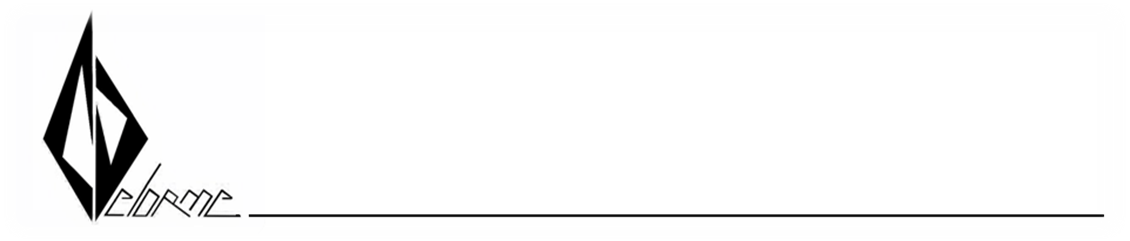 Stage de moulageConditions : La pièce devra avoir le format suivant : 20cm de Haut, 10cm de Largeur et 10cm de Profondeur. Toute matière admise, possibilité de faire parvenir des photos par mail pour s’assurer de la conformité de la pièce. Le stage se déroulera à l’atelier durant 3 jours. Les repas ne sont pas pris en charge, mais possibilité de rester dans l’atelier pour se restaurer.Horaires : 9h00 – 12h00 et 13h00 – 16h00Disponibilité :  Il faut un minimum de 5 personnes pour pouvoir préparer le stage, qui sera organisé en fonction de la disponibilité des participants.Document à retourner rempli par mail à l’adresse indiqué plus bas, ou bien par la poste.: delormecedric@hotmail.com3 avenue Beauregard 10400 Nogent sur seine: 06 63 96 36 16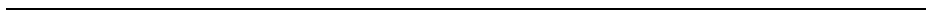 Description de l’œuvreMontantMontant250.84 €250.84 €Montant H.T250.84 €Montant T.V.A49.16 €Montant T.T.C300 €